KUESIONERKAJIAN OPTIMALISASI PEMANFAATAN DANA PEMBANGUNAN YANG BERSUMBER DARI SWASTA TAHUN 2020 FINAL (EDIT).PEMERINTAH KABUPATEN KUTAI TIMUR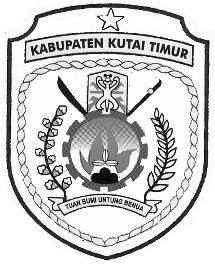 BADAN PENELITIAN DAN PENGEMBANGANAlamat: Jl. Parkir Utara, Kawasan Perkantoran Pusat Pemerintahan Bukit PelangiGedung Serba Guna (GSG) Lantai II Ruang GaruTelp. / Fax. (0549) 2029299S A N G A T T AKode Pos 75611Petunjuk isianPerihal KuesionerNama RespondenAlamat RespondenKecamatan No. HP ttd:::::::Lingkari salah satu pilihan jawaban Y atau T (jika ada)Lingkari jawaban yang diketahui dari pilihan yang ada (pilihan jawaban dapat dipilih lebih dari satu atau semuanya berdasarkan pengalaman dan pengetahuan responden/sumber)Berikan jawaban tertulis dalam pertanyaan yang membutuhkan penjelasan Daftar pertanyaan ini bersifat tertutup, setengah tertutup dan terbuka digunakan untuk menemukan hal-hal baru dan mengidentifikasi faktor-faktor yang terjadi di lapangan.…………………………………………………………………………………… (Harap diisi)…………………………………………………………………………………… (Harap diisi)…………………………………………………………………………………… (Harap diisi)…………………………………………………………………………………… (Harap diisi)NODAFTAR PERTANYAANJAWABJAWAB1Apa saja jenis dana-dana yang anda ketahui yang bisa dimanfaatkan untuk pembangunan Desa ?Pendapatan Asli Desa (PADes)Dana Desa (DD)Alokasi Dana Desa (ADD)Bantuan Keuangan APBD ProvinsiBantuan Keuangan APBD Kabupaten/KotaHibah dan Sumbangan Pihak Ketiga yang tidak mengikatBantuan dari PerusahaanHasil Kerja Sama dengan pihak ketigaPendapatan lainnya yang sah dari Desa (sebutkan salah satu contohnya)…………………………………………………………………………………………………………………………………….(silahkan dilingkari pilihan jawaban yang diketahui)2Apakah selama ini masyarakat pernah mendapatkan bantuan barang/dana selain dari pihak Pemerintah ?Jika Ya, dari mana sumber Bantuan Barang/Dana yang diperoleh !Hibah dan Sumbangan Pihak Ketiga yang tidak mengikatBantuan dari perusahaan, contoh CSR, COMDEV atau bantuan langsungHasil Kerja Sama dengan pihak ketigaPendapatan lainnya yang sah dari desa, contohnya obyek wisata, pendapatan yang bersumber dari partisipasi masyarakat, hasil produksi pangan dan produksi rumah tangga masyarakat  (sebutkan contohnya dibawah)………………………………………………………………………………………………………………………..............……………………………………………………………………………………………………………………………………(silahkan dilingkari pilihan jawaban yang diketahui, jika ada pendapatan lainnya dari desa yang sah silahkan sebutkan contohnya)YT3Apakah anda atau masyarakat mengetahui secara jelas bagaimana prosedur tata cara mengajukan permohonan bantuan barang/dana kepada pihak swasta atau perusahaan ?Jika Ya, Bagaimana caranya ? sebutkan dengan pilihan dibawah ini !Lewat Pengajuan Proposal Permohonan BantuanPermintaan langsung tanpa ProposalLainnya ( sebutkan contohnya)……………………………………………………………………………………………………………………………………..……………………………………………………………………………………………………………………………………..(silahkan dilingkari pilihan jawaban Y atau T, lingkari pilihan jawaban yang diketahui dan berikan jawaban tertulis pada pilihan c, boleh lebih dari satu)YT4Siapa saja yang pernah mengajukan permohonan bantuan barang/dana kepada pihak swasta ?Pemerintahan desa Kelompok masyarakat (misal: karang taruna, majelis ta’lim)Kelompok usaha (misal: Koperasi, BUMDes, Poktan)Perorangan (misal: beasiswa)(silahkan dilingkari pilihan jawaban yang diketahui)5Dalam bentuk apa bantuan yang pernah diterima dari pihak swasta ?Dana (uang)BarangLainnya (contoh Pelatihan/pembinaan yang diadakan langsung oleh pihak swasta) Pinjaman dalam bentuk barang (sebutkan contohnya)................................................................................................................................(silahkan dilingkari pilihan jawaban yang diketahui, untuk pilihan D silahkan di tuliskan contohnya)6Siapa saja yang pernah menerima bantuan barang/dana dari pihak swasta ?Pemerintah DesaKelompok usahaKelompok MasyarakatPerorangan(silahkan dilingkari pilihan jawaban yang diketahui)7Apakah selama ini pernah ada sosialisasi tentang program bantuan barang/dana dari pihak swasta yang bisa diperoleh oleh masyarakat ?Jika Ya, dari pihak mana yang mengadakan ?Pihak PemerintahPihak Perusahaan Pihak lainnya (contohnya pihak ketiga/lembaga swadaya masyarakat (LSM)/ Perseorangan/Tenaga Profesional) sebutkan !………………………………………………………………………………………………………………………………………………………………………………………………………………………………………………………………………………(silahkan dilingkari pilihan jawaban Y atau T dan pilihan jawaban yang diketahui)YT8Apa saja program bantuan barang/dana/jasa dari pihak swasta atau perusahaan yang diketahui dan boleh dimanfaatkan oleh masyarakat ?Bina Lingkungan dan sosial Kemitraan usaha mikro dan koperasiProgram bantuan langsung pada masyarakatProgram pembangunan sarana dan prasarana fasilitas umum masyarakatProgram bantuan sosial dan lingkunganAtau bantuan lainnya selain pilihan di atas (sebutkan contohnya)……………………………………………………………………………………………………………………………………..……………………………………………………………………………………………………………………………………..(silahkan dilingkari pilihan jawaban yang diketahui dan berikan jawaban tertulis hanya untuk pilihan jawaban F, boleh lebih dari satu)9Apakah selama ini sudah ada pendampingan dalam hal untuk mendapatkan dan memanfaatkan program bantuan barang/dana/jasa dari pihak swasta ?Jika ya, dari pihak mana?Pemerintah (contohnya pihak Pemerintah Daerah/kecamatan/pihak pemerintah desa/atau forum MSH CSR) sebutkan !……………………………………………………………………………………………………………………….Perusahaan (contohnya Perusahaan Perkebunan, Perusahaan Tambang) sebutkan !…………………………………………………………………………………………………………………………..Lainnya (contohnya pihak ketiga/lembaga swadaya masyarakat (LSM)/Perseorangan/Tenaga Profesional) sebutkan !……………………………………………………………………………………………………………………….(silahkan dilingkari pilihan jawaban Y atau T, lingkari pilihan jawaban yang diketahui dan berikan jawaban tertulis, boleh lebih dari satu)YT10Apakah permohonan bantuan barang/dana/jasa yang diajukan sudah sesuai atau sudah masuk dalam program perencanaan pembangunan desa ?Jika Ya, sebutkan contohnya ! dan sebutkan jenis Dokumen perencanaan desanya !………………………………………………………………………………………………………………………………………………………………………………………………………………………………………………………………………………Jika Tidak, apa alasannya ?……………………………………………………………………………………………………………………………………….………………………………………………………………………………………………………………………………………(silahkan dilingkari pilihan jawaban Y atau T, lingkari pilihan jawaban yang diketahui dan berikan jawaban tertulis, boleh lebih dari satu)YT11Apakah permohonan bantuan barang/dana/jasa dari masyarakat sudah diterima atau ditanggapi dengan baik oleh pihak swasta ?Jika tidak, apa alasannya ? jelaskan !…………………………………………………………………………………………………………………………………….…………………………………………………………………………………………………………………………………….…………………………………………………………………………………………………………………………………….(silahkan dilingkari pilihan jawaban Y atau T, lingkari pilihan jawaban yang diketahui dan berikan jawaban tertulis, boleh lebih dari satu)YT12Apakah selama ini program bantuan barang/dana/jasa yang di berikan sudah sesuai dengan kebutuhan masyarakat ? Jika tidak, apa kendalanya ? jelaskan !………………………………………………………………………………………………………………………………………………………………………………………………………………………………………………………………………………………………………………………………………………………………………………………………………………………(silahkan dilingkari pilihan jawaban Y atau T, lingkari pilihan jawaban yang diketahui dan berikan jawaban tertulis, boleh lebih dari satu)YT13Apakah selama ini masyarakat telah mampu memanfaatkan dengan baik bantuan barang/dana/jasa yang diberikan oleh pihak swasta ?Jika ya, dalam bidang apa :Pembangunan infrastrukturPerekonomian masyarakatPemberdayaan masyarakatKesejahteraan masyarakatKesehatan masyarakatsebutkan apa saja bentuk dan nama kegiatannya!…………………………………………………………………………………………………………………………………….…………………………………………………………………………………………………………………………………….…………………………………………………………………………………………………………………………………….………………………………………………………………………………………………………………………………………(silahkan dilingkari pilihan jawaban Y atau T, lingkari pilihan jawaban yang diketahui dan berikan jawaban tertulis, boleh lebih dari satu)YT14Apakah selama ini pernah dilakukan pengawasan langsung atas bantuan barang/dana/jasa yang telah diberikan ?Jika ya, oleh siapa ?Pemerintah/Forum MSH CSRPihak Swasta  Unsur Pemerintah DesaMasyarakatKelompok Pemerhati/LSMAparat Penegak Hukum(silahkan dilingkari pilihan jawaban Y atau T dan pilih jawaban yang diketahui)YT15Apakah ada proses pertanggung jawaban dari desa atau masyarakat setelah menerima bantuan barang/dana/jasa dari pihak  swasta ?Jika Ya, seperti apa proses atau bentuk pertanggung jawabannya ? jelaskan !……………………………………………………………………………………………………………………………………….………………………………………………………………………………………………………………………………………(silahkan dilingkari pilihan jawaban Y atau T, berikan jawaban tertulis, boleh lebih dari satu)YT16Apakah ada atau sudah dibuat Dokumen Perencanaan Desa ?Jika Ya, seperti apa bentuknya !RPJMDesRKPDesBentuk Lainnya (sebutkan)……………………………………………………………………………………………………………………………………….………………………………………………………………………………………………………………………………………(silahkan dilingkari pilihan jawaban Y atau T, lingkari pilihan jawaban yang diketahui dan berikan jawaban tertulis, boleh lebih dari satu)YT17Apakah dalam proses penyusunan perencanaan desa, dilakukan melalui suatu forum perencanaan ?Jika Ya, sebutkan !MusrenbangdesForum lainnya (sebutkan)……………………………………………………………………………………………………………………………………….……………………………………………………………………………………………………………………………………..(silahkan dilingkari pilihan jawaban Y atau T, lingkari pilihan jawaban yang diketahui dan berikan jawaban tertulis, boleh lebih dari satu)YT18Jika proses penyusunan perencanaan desa melalui sebuah forum perencanaan, siapa penanggung jawab atau pelaksana forum tersebut ?Pemerintah DesaSwastaPihak lainnya (sebutkan)……………………………………………………………………………………………………………………………………….(silahkan dilingkari pilihan jawaban yang diketahui dan berikan jawaban tertulis, boleh lebih dari satu)19Apakah ada unsur dari pemerintah Kabupaten/Kecamatan yang dilibatkan dalam forum perencanaan desa tersebut ?Jika Tidak, jelaskan alasannya !………………………………………………………………………………………………………………………………………..……………………………………………………………………………………………………………………………………….………………………………………………………………………………………………………………………………………..………………………………………………………………………………………………………………………………………..(silahkan dilingkari pilihan jawaban Y atau T, berikan jawaban tertulis, boleh lebih dari satu)YT20Apakah sudah pernah dilakukan evaluasi terhadap pemanfaatan dana dalam pembangunan desa ?Jika Ya, pihak mana saja yang melakukan Evaluasi ? sebutkan !Pemerintah KabupatenPemerintah KecamatanPemerintah DesaPihak Lainnya (sebutkan)………………………………………………………………………………………………………………………………………………………………………………………………………………………………………………………………………………….(silahkan dilingkari pilihan jawaban Y atau T, lingkari pilihan jawaban yang diketahui dan berikan jawaban tertulis, boleh lebih dari satu)YT21Jika sudah dilakukan evaluasi, apakah hasil evaluasi tersebut digunakan sebagai dasar dalam perbaikan perencanaan desa ?Jika Ya, sebutkan contohnya dalam hal apa !………………………………………………………………………………………………………………………………………..…………………………………………………………………………………………………………………………………………Jika Tidak, jelaskan alasannya !…………………………………………………………………………………………………………………………………………………………………………………………………………………………………………………………………………………..(silahkan dilingkari pilihan jawaban Y atau T dan berikan jawaban tertulis, boleh lebih dari satu)YT22Apakah pihak penerima bantuan di desa memahami tata cara pengelolaan administrasi baik dalam hal keuangan maupun barang atas bantuan tersebut ?Jika Tidak, jelaskan alasannya !…………………………………………………………………………………………………………………………………………………………………………………………………………………………………………………………………………………..(silahkan dilingkari pilihan jawaban Y atau T dan berikan jawaban tertulis, boleh lebih dari satu)YT23Menurut saudara, apa saja yang masih menjadi kelemahan atau keterbatasan masyarakat di desa dalam hal pengajuan dan pengelolaan bantuan barang/dana/jasa dalam pembangunan desa atau pemenuhan kebutuhan masyarakat ? Kapasitas atau pengetahuan SDM masyarakatMekanisme dan tata cara dalam penyusunan perencanaan desa yang baikPembuatan proposal bantuan barang/dana yang baikPengelolaan atau penata usahaan administrasi keuangan dan barang yang baik dan benarTata cara melaksanakan evaluasiLainnya (sebutkan)……………………………………………………………………………………………………………………………………….……………………………………………………………………………………………………………………………………….(silahkan dilingkari pilihan jawaban yang diketahui dan berikan jawaban tertulis, boleh lebih dari satu)24Apa saja harapan atau kebutuhan yang diinginkan oleh pihak desa, khususnya terkait percepatan pembangunan desa dan peningkatan kesejahteraan masyarakat ? Peningkatan kapasitas SDM Peningkatan jumlah bantuan dari pihak swastaFasilitas dan pendampingan dari tenaga ahliLainnya (sebutkan)................................................................................................................................………………………………………………………………………………………………………………………………………(silahkan dilingkari pilihan jawaban yang diketahui dan berikan jawaban tertulis, boleh lebih dari satu)Petunjuk pengisianPerihal KuesionerLandasan :::Lingkari salah satu pilihan jawaban Y atau T (jika ada)Lingkari jawaban yang diketahui dari pilihan yang ada (pilihan jawaban dapat dipilih lebih dari satu atau semuanya berdasarkan pengalaman dan pengetahuan responden/sumber)Berikan jawaban tertulis dalam pertanyaan yang membutuhkan penjelasan Daftar pertanyaan ini bersifat tertutup, semi tertutup dan terbuka digunakan untuk menemukan hal-hal baru dan mengidentifikasi faktor-faktor yang terjadi di lapangan.Kuesioner ini dibuat dengan memperhatikan dasar hukum yang mengatur tentang tanggung jawab sosial dan lingkungan perusahaan, yaitu :Peraturan Pemerintah Nomor 47 tahun 2012 tentang Tanggung Jawab Sosial dan Lingkungan Perseroan Terbatas.Peraturan Menteri Dalam Negeri Nomor 113 Tahun 2014 tentang Pengelolaan Keuangan Desa.Peraturan Menteri Dalam Negeri Nomor 114 Tahun 2014 tentang Pedoman Pembangunan Desa.Peraturan Daerah Kutai Timur Nomor 1 Tahun 2017 tentang Tanggung Jawab Sosial dan Lingkungan Perusahaan.Peraturan Bupati Kutai Timur Nomor 42 tahun 2017 tentang Tanggung Jawab Sosial dan Lingkungan.